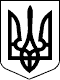 ВИКОНАВЧИЙ КОМІТЕТНОВОМОСКОВСЬКА МІСЬКА РАДАР І Ш Е Н Н ЯПро встановлення граничного тарифу на Послуги з перевезення пасажирів та багажу на міських автобусних маршрутах загального користування у м. Новомосковськ	З метою належного забезпечення мешканців міста транспортними послугами, недопущення погіршення стану автотранспортних засобів, зниження показників регулярності руху на автобусних маршрутах загального користування, приведення тарифів у сфері перевезень автотранспортом до економічно обґрунтованого рівня, на підставі розрахунків автотранспортних підприємств, відповідно до Наказу Міністерства транспорту та зв’язку України від 17.11.2009 № 1175 «Про затвердження Методики розрахунку тарифів на послуги пасажирського автомобільного транспорту», зареєстрованим у Міністерстві юстиції України 27.11.2009 за №1146/17162, Постанови Кабінету Міністрів України від 25.12.1996 № 1548 «Про встановлення повноважень органів виконавчої влади та виконавчих органів міських рад щодо врегулювання цін (тарифів)», керуючись ч. 10 ст. 9 Закону України «Про правовий режим воєнного стану», ст. 10 Закону України «Про автомобільний транспорт», пп.2 п.а ст. 28 Закону України «Про місцеве самоврядування в Україні», виконавчий комітет Новомосковської міської радиВИРІШИВ: 	1. Установити граничний тариф – 15 грн. на Послуги з перевезення пасажирів та багажу на міських автобусних маршрутах загального користування, що обслуговуються у звичайному режимі руху, які не віднесено до державного (регіонального) замовлення, з урахуванням зміни тарифів на кожному маршруті у зв'язку зі зміною умов виробничої діяльності та реалізації Послуг, що не залежать від господарської діяльності перевізника.	2. На підставі цього рішення відділу економіки, транспорту та торгівлі виконавчого комітету Новомосковської міської ради підготувати з перевізниками додаткову угоду до діючих договорів стосовно внесення змін до таблиці вартості проїзду на маршруті та погодити відповідні зміни в паспорти автобусних маршрутів № 1 (Автостанція – Решкут), № 2 (Автостанція – Решкут), № 9 (Автостанція – вул. Плеханова), № 14 (Автостанція – Залізничний вокзал), № 17 (Автостанція – вул. Курченка), № 18 (Автостанція – ЦРЛ), №5(Автостанція – Гімназія № 12), №6 (Автостанція – Гімназія  №12), №10 (Перевал – вул. Київська), №11 (Автостанція – вул. Волгоградська), №15 (Автостанція – вул. І.Ємельяненка).3. Визнати таким, що втратило чинність рішення виконавчого комітету Новомосковської міської від 07.06.2022року №264/0/6-22 «Про встановлення граничного тарифу на Послуги з перевезення пасажирів та багажу на міських автобусних маршрутах загального користування у м. Новомосковськ».4. Відділу комунікацій з громадськістю та інформаційної політики оприлюднити це рішення у друкованих засобах масової інформації.5. Установити, що це рішення набуває чинності з дня його офіційного оприлюднення у друкованих засобах масової інформації.6. Контроль за виконанням цього рішення покласти на заступника міського голови з питань діяльності виконавчих органів Ткачука Г.А.Міський голова 								Сергій РЄЗНІК